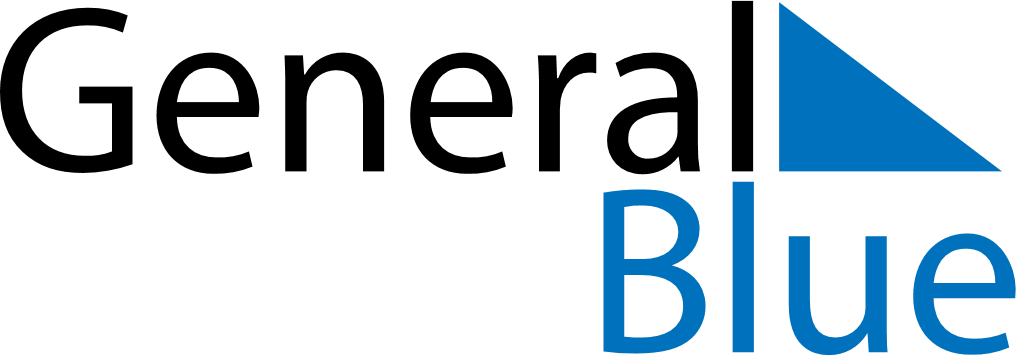 September 2026September 2026September 2026September 2026September 2026September 2026LiechtensteinLiechtensteinLiechtensteinLiechtensteinLiechtensteinLiechtensteinMondayTuesdayWednesdayThursdayFridaySaturdaySunday12345678910111213Mariä Geburt1415161718192021222324252627282930NOTES